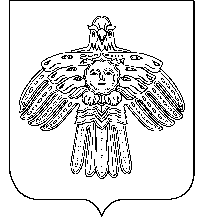 «УЛЫС  ОДЕС»  КАР  ОВМÖДЧÖМИНСА  СÖВЕТСОВЕТ  ГОРОДСКОГО  ПОСЕЛЕНИЯ  «НИЖНИЙ  ОДЕС»              __________________________________________________________________КЫВКÖРТÖДРЕШЕНИЕ 29 мая 2018 года                                                                                      № XVII-75О рассмотрение протеста исполняющего обязанности прокурора города Сосногорска от 14.05.2018г №07-03-18 на решение Совета городского поселения «Нижний Одес» от 10.09.2014г. №XXIII-96 «О земельном налоге»В соответствии со статьей 23 Федерального закона от 17.01.1992 N 2202-1 «О прокуратуре Российской Федерации» Совет муниципального образования городского поселения "Нижний Одес" решил:Протест исполняющего обязанности прокурора города Сосногорска на решение Совета городского поселения «Нижний Одес» от 10.09.2014г.  №XXIII-96 «О земельном налоге» удовлетворить.Поручить администрации городского поселения «Нижний Одес» привести Решение Совета городского поселения «Нижний Одес» от 10.09.2014г. №XXIII-96 «О земельном налоге» в соответствие с действующим законодательством и исключить коррупциогенный фактор путем исключения из нормативного правого акта норму об установлении сроков и порядка уплаты земельного налога налогоплательщиками – физическими лицами.Решение вступает в силу со дня его принятия.Глава городского поселения «Нижний Одес» -                           Н.П.Чистовапредседатель Совета поселения                                                          